         Sayın Velimiz ve Sevgili Öğrencilerimiz,       23-30 Mayıs tarihleri arasında ilimiz oku genelindeki okullarda ortak olarak yapılacak 2. sınavlarımız İl Milli Eğitim Müdürlüğü’nün http://bursa.meb.gov.tr adresinde yayınlanan Ortak Sınav Kılavuzuna göre yapılacaktır.       Öğrencilerimizin mağdur olmamaları için aşağıdaki hususları bilmeleri gerekmektedir.       9. ve 10. sınıflarda Yabancı Dil dersleri ve seçmeli dersler dışında tüm derslerden; 11. Sınıflarda ise yalnız İnkılap Tarihi ve Atatürkçülük ve Felsefe derslerinden ortak sınav yapılacaktır. Sınav sonuçları 2. Sınav sonucu olarak değerlendirilerek e okula işlenecektir. Öğrencilerin sınav tarihleri e okula işlenmiştir.                   Ortak sınav zamanları:               Pazartesi günleri: Öğleden sonra (13.00-13.40 ve 13.50-14.30)Diğer günler:           Sabah                (10.20-11.00 ve 11.10-11.50) şeklindedir.         Öğrencilerimiz sınava daha önce belirlediğimiz ve okulumuzun sitesinden ilan ettiğimiz sınıflarda sınava alınacak olup sınıf kapılarında asılı olan oturma planına göre oturacaklardır.       Ortak sınavlarda her ders için çoktan seçmeli sorular sorulacak, değerlendirmede yanlış cevap sayısı doğru cevap sayısını etkilemeyecektir.        Sınav süresi her ders için 40 dakika olacaktır.       Ortak sınavlara katılamayan öğrencilerin durumları, "Millî Eğitim Bakanlığı Ortaöğretim Kurumları yönetmeliğinin 48’inci Maddesi’nde belirtilen hükümler çerçevesinde okulumuzca değerlendirilecektir. Geçerli mazereti olmayan öğrenciler yine ortak yapılacak telafi sınavına alınmayacak olup -sınava girmedi- sayılacaktır. Sınava gelemeyen öğrenci aynı gün mazeretini bildirecek 5 gün içinde belgesini okula ulaştıracaktır Raporlu olan öğrenciler raporlu olduğu gün sınava alınmayacaktır. Faaliyet nedeni ile günü izinli olan öğrenciler için de durum aynıdır.       Sınava okul üniforması ile gelmeyen öğrenci sınava alınacak ancak disiplin hükümleri uygulanacaktır.        Telafi sınavları 8-9-10 Mayıs tarihlerinde belirtilen saatlerde bir kez yapılacak, katılmayanlar girmedi sayılacaktır.     Sınavın başlangıcından itibaren 10dk içinde gelmeyen öğrenci her ne sebeple olursa olsun sınava alınmaz. 10 dakika içinde sınava gelenler sınava alınmakla birlikte bu öğrencilere gelenlere ek süre verilmeyecektir.       Öğrenciler, her türlü bilgisayar özelliği bulunan cihazlar ve saat fonksiyonu dışında özellikleri bulunan saatler ile sözlük, hesap cetveli, hesap makinesi, çağrı cihazı, cep telefonu, telsiz, radyo gibi iletişim araçları ve her türlü bilgisayar özelliği bulunan cihazlar ve ders materyali bulunmaksızın sınavlara alınacaktır. Bunları bulundurduğu tespit edilen öğrencinin sınavı, sınav kurallarının ihlali gerekçesiyle tutanakla geçersiz sayılacaktır.         Salon görevlilerince kopya çektiği tespit edilen öğrencilerin, kopya sonucu iptal edilen dersin sınavı puanla değerlendirilmeyecek ve “K” olarak e-okula girilerek aritmetik ortalamaya dahil edilecektir.       Öğrenciler, cevap kâğıdını sınav görevlilerine teslim edecek ve salon yoklama listesine imzalarını atacaktır. Cevap kâğıdını teslim etmeyen öğrenci “girmedi” sayılacaktır. Soru kitapçıkları öğrencilerde kalacaktır.        Değerlendirmede Yanlış cevap sayısı doğru cevap sayısını etkilemeyecektir. Sınav sonuçları e-okul sistemine 6-7 Haziran tarihleri arasında öğretmenlerimiz tarafından girilecek duyurulacaktır. Aynı zamanda her öğrenciye sınav sonuç belgesi verilecektir.             Sınav süresince dersler devam edecektir.ORTAK SINAVLARIN GEÇERSİZ SAYILACAĞI DURUMLARa. Öğrencinin herhangi bir öğrenciden ya da dokümandan kopya çektiğinin sınav görevlilerince tespit edilmesi,b. Başka öğrencinin sınav evrakının kullanılması, c. Öğrencinin yerine başkasının sınava girmesi,d. Her türlü bilgisayar özelliği bulunan cihazlar ve saat fonksiyonu dışında özellikleri bulunan saatler ile cep telefonu, telsiz vb. iletişim araçları ve defter, kitap, sözlük, hesap cetveli gibi araçları sınav anında öğrencinin yanında bulundurması,e. Cevap kâğıdının dönüş sınav güvenlik torbasından çıkmaması, zarar görmüş ya da eksik çıkmasıdır.f. Sınav evrakına zarar verilmesi (soru kitapçığını, cevap kâğıdını yırtmak, teslim etmemek vb.) durumlarında Millî Eğitim Bakanlığı Merkezi Sistem Sınav Yönergesinde belirtilen sınav kuralları ihlal edildiği için sınav görevlilerinin ve yetkililerin tuttuğu tutanaklar da dikkate alınarak öğrencinin sınavı geçersiz sayılacaktır.g. Ortak sınavı geçersiz sayılan öğrenciler mazeret sınavına alınmayacaktır.	Mehmet İNAN 	Okul Müdürü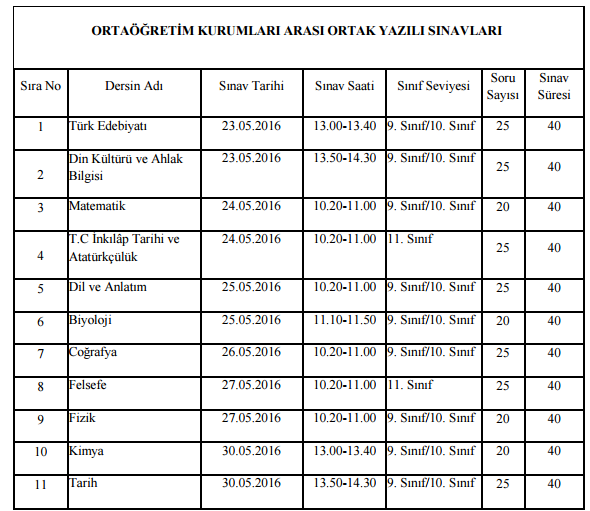 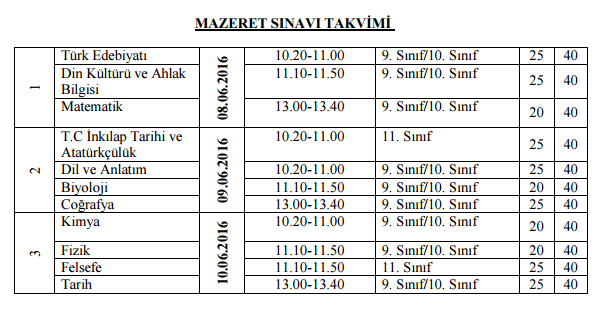 	Okul Müdürü 	Mehmet İNANTARİHLERİNE GÖRE VAKİT ÇİZELGELERİTARİHLERİNE GÖRE VAKİT ÇİZELGELERİTARİHLERİNE GÖRE VAKİT ÇİZELGELERİTARİHLERİNE GÖRE VAKİT ÇİZELGELERİTARİHLERİNE GÖRE VAKİT ÇİZELGELERİTARİHLERİNE GÖRE VAKİT ÇİZELGELERİTARİHLERİNE GÖRE VAKİT ÇİZELGELERİTARİHLERİNE GÖRE VAKİT ÇİZELGELERİTARİHLERİNE GÖRE VAKİT ÇİZELGELERİORTAK SINAV DÖNEMİORTAK SINAV DÖNEMİORTAK SINAV DÖNEMİORTAK SINAV DÖNEMİORTAK SINAV DÖNEMİ TELAFİORTAK SINAV DÖNEMİ TELAFİORTAK SINAV DÖNEMİ TELAFİORTAK SINAV DÖNEMİ TELAFİ23 VE 30 MAYIS PAZARTESİ  GÜNLERİ  VAKİT ÇİZELGESİ23 VE 30 MAYIS PAZARTESİ  GÜNLERİ  VAKİT ÇİZELGESİ23 VE 30 MAYIS PAZARTESİ  GÜNLERİ  VAKİT ÇİZELGESİ23 VE 30 MAYIS PAZARTESİ  GÜNLERİ  VAKİT ÇİZELGESİ 24 VE 26  MAYIS GÜNLERİ  VAKİT ÇİZELGESİ 24 VE 26  MAYIS GÜNLERİ  VAKİT ÇİZELGESİ 24 VE 26  MAYIS GÜNLERİ  VAKİT ÇİZELGESİ 24 VE 26  MAYIS GÜNLERİ  VAKİT ÇİZELGESİGİRİŞÇIKIŞSINAVLARGİRİŞÇIKIŞSINAVLAR1. DERS90.009.401. DERS90.009.402. DERS9.5510.352. DERS30 DK ARA 30 DK ARA 3. DERS10.4511.0010.10 SINIFLARDA OLUNACAK10.10 SINIFLARDA OLUNACAK4. DERS11.1011.503. DERS10.2011.00SINAVÖĞLE ARASIÖĞLE ARASIÖĞLE ARASIÖĞLE ARASI4. DERS11.1011.505. DERS13.0013.40SINAVÖĞLE ARASIÖĞLE ARASIÖĞLE ARASIÖĞLE ARASI6. DERS13.5014.30SINAV5. DERS13.0013.407. DERS14.4015.206. DERS13.5014.308. DERS15.3016.107. DERS14.4015.208. DERS15.3016.1027 MAYIS CUMA GÜNÜ VAKİT ÇİZELGESİ27 MAYIS CUMA GÜNÜ VAKİT ÇİZELGESİ27 MAYIS CUMA GÜNÜ VAKİT ÇİZELGESİ27 MAYIS CUMA GÜNÜ VAKİT ÇİZELGESİ25  MAYIS ÇARŞAMBA GÜNÜ VAKİT ÇİZELGESİ25  MAYIS ÇARŞAMBA GÜNÜ VAKİT ÇİZELGESİ25  MAYIS ÇARŞAMBA GÜNÜ VAKİT ÇİZELGESİ25  MAYIS ÇARŞAMBA GÜNÜ VAKİT ÇİZELGESİGİRİŞÇIKIŞSINAVLARGİRİŞÇIKIŞSINAVLAR1. DERS90.009.401. DERS90.009.402. DERS30 DK ARA 2. DERS30 DK ARA 30 DK ARA 10.10 SINIFLARDA OLUNACAK10.10 SINIFLARDA OLUNACAK10.10 SINIFLARDA OLUNACAK10.10 SINIFLARDA OLUNACAK10.10 SINIFLARDA OLUNACAK3. DERS10.2011.00SINAV3. DERS10.2011.00SINAV4. DERS11.1011.504. DERS11.1011.50SINAV5. DERS12.0012.405. DERS12.0012.40ÖĞLE ARASIÖĞLE ARASIÖĞLE ARASIÖĞLE ARASIÖĞLE ARASI6. DERS13.5014.306. DERS13.5014.307. DERS14.3515.157. DERS14.3515.158. DERS15.2016.008. DERS15.3016.10 8-9-10 HAZİRAN GÜNLERİ  VAKİT ÇİZELGESİ 8-9-10 HAZİRAN GÜNLERİ  VAKİT ÇİZELGESİ 8-9-10 HAZİRAN GÜNLERİ  VAKİT ÇİZELGESİ 8-9-10 HAZİRAN GÜNLERİ  VAKİT ÇİZELGESİGİRİŞÇIKIŞSINAVLAR1. DERS90.009.402. DERS30 DK ARA 30 DK ARA 10.10 SINIFLARDA OLUNACAK10.10 SINIFLARDA OLUNACAK10.10 SINIFLARDA OLUNACAK3. DERS10.2011.00SINAV4. DERS11.1011.50SINAVÖĞLE ARASIÖĞLE ARASIÖĞLE ARASIÖĞLE ARASI5. DERS13.0013.40SINAV6. DERS13.5014.307. DERS14.4015.208. DERS15.3016.10